občinaprevalje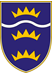 OBČINA PREVALJE , Trg 2a , Si 2391 Prevaljetel. (02) 824 61 00, e-pošta:  obcina@prevalje.siŠtevilka: 032-0019/2019Datum: 15.10.2020OBČINA PREVALJEOBČINSKI SVETZADEVA:	SKLEP O DOLOČITVI NAJEMNIN V OBČINI PREVALJE ZA LETO 2020 (spremembe in dopolnitve)PREDLAGATELJ: 		Župan Občine Prevalje.FAZA SPREJEMANJA: 		SKLEPPRAVNA PODLAGA:            -     Zakon o stvarnem premoženju države in samoupravnih lokalnih skupnosti (Uradni list RS, št. 11/18 in 79/18);29. člen Zakona o lokalni samoupravi (Uradni list RS, št. 94/07, 76/08, 79/09, 51/10 in 40/12-ZUJF);Uredba o stvarnem premoženju države in samoupravnih lokalnih skupnosti (Uradni list RS, št. 31/18);17. člena Statuta Občine Prevalje (UGSO 70/2015).Obrazložitev:	Občina je dopolnila obstoječi cenik za leto 2020 ter pripravila čistopis cenika za najem zemljišč v lasti občine. V primerjavi z obstoječim cenikom, smo dodali naslednje spremembe :Uporabo zunanjih površin, namenjenih prireditvam, uporabo zobozdravstvene ordinacije v prostorih OŠ Franja Goloba na Prevaljah in uporabo prostorov v prostoru POŠ Leše.Občina Prevalje je na podlagi izdelanega cenitvenega poročila določila višino najemnine v višini 234,00 EUR/mesec za najem zobozdravstvene ordinacije v prostorih Osnovne Šole Franja Goloba na Prevaljah ter višino najemnine 21,38 EUR/mesec za uporabo prostora v prostorih podružnične Osnovne šole na Lešah.  Ker smo na občino v tem času dobili tudi vloge za najem zunanjih površin, smo v cenik vključili tudi rubriko oddaje v najem zunanjih površin, ki so v lasti Občine Prevalje, namenjene prireditvam. Cena oddaje v najem zunanjih površin je ista kot cena za oddajo velike dvorane Družbenega doma. Ostale višine najemnin so ostale enake. Zaradi preglednosti sprejemamo čistopis celotnega cenika.Predlog sklepa: 		Župan Občine Prevalje predlaga občinskemu svetu Občine Prevalje v sprejem naslednji Sklep :			Občinski svet Občine Prevalje sprejme Sklep o določitvi najemnin v Občini Prevalje za leto 2020.			Sklep se objavi v Uradnem glasilu slovenskih občin.Župan Občine Prevaljedr. Matic TASIČ, l.r.II. BESEDILO SKLEPANa podlagi 35. člena Zakona o lokalni samoupravi (Uradni list RS, št. 94/07 – uradno prečiščeno besedilo, 76/08, 79/09, 51/10, 40/12 – ZUJF, 14/15 – ZUUJFO, 11/18 – ZSPDSLS-1 in 30/18) in na podlagi 17. člena Statuta Občine Prevalje (Uradno glasilo slovenskih občin, št. 70/2015)Zakon o lokalni samoupravi (Uradni list RS, št. 94/07 – uradno prečiščeno besedilo, 76/08, 79/09, 51/10, 40/12 – ZUJF, 14/15 – ZUUJFO in 76/16 – odl. US)   je občinski svet Občine Prevalje na __ redni seji dne ______ sprejel SKLEP O DOLOČITVI NAJEMNINZA LETO 2020Opomba: Najem prodajne hišice pomeni tudi pravico uporabe prostora pred hišico, kakor izhaja iz skice iz priloge.Opomba: Prodaja se lahko vrši samo na označenem prodajnem prostoru. Skica označenega prodajnega prostora izhaja iz priloge.*1 V ceno niso vključeni stroški (stroški električne energije, ogrevanja, uporabe vode, čiščenje prostorov).*2 Cena najema zajema poleg najema prostorov tudi stroške električne energije, ogrevanja in uporabe vode, ne zajema pa stroškov čiščenja. *3 Zaradi zavarovanja najemnega razmerja in vseh morebitnih zahtevkov najemodajalca proti najemniku (morebitna škoda, neporavnana najemnina, ipd.), lahko najemodajalec zahteva varščino v višini 100,00 EUR na račun Občine Prevalje, Trg 2a, 2391 Prevalje, TRR št. 01375-0100010242, kar se stranke dogovorijo ob podpisu pogodbe.Zaklonišča se dajo v najem v miru, pri čemer je potrebno poudariti, da:se ne smejo izvajati nobene adaptacije oz. obnove, ki bi poslabšale zaščitno funkcijo zaklonišča,se ne smejo uporabljati oz. oddajati prostori, namenjeni prezračevanju (ventilaciji) in prostori, ki so namenjeni shranjevanju opreme za zaklonišča,se ne sme skladiščit stvari, ki lahko poslabšujejo higienske razmere zaklonišč,zaklonišče je potrebno redno vzdrževati in ga v primeru »nesreče« ali razglašenega izrednega stanja v roku 24 ur izprazniti.II.Za najem velike dvorane in ostalih prostorov, kjer je določena cena na uro, se zaračuna uporaba po dejanski uporabi, s tem, da se obvezno zaračuna najmanj ena začetna ura, v kolikor je predvidena uporaba manj kot šest (6) ur. Obračunajo se polne ure, pri čemer se uporaba do 15 min pred ali po poteku ure zaokroži navzdol, kar je več pa navzgor. V čas uporabe dvorane se všteva tudi čas priprave dvorane in druge aktivnosti uporabnika (vaje, generalka, nameščanje in odstranjevanje ozvočenja, osvetlitve, scene, ipd…) s strani uporabnika.III.Pri uporabi športne dvorane, male telovadnice ter velikega igrišča v Športnem parku Ugasle peči se zaračuna uporaba po dejanski uporabi, s tem, da se obvezno zaračuna najmanj ena začetna ura. Obračunajo se časovni intervali, kakor določeno s tem sklepom, pri čemer se uporaba do 15 min pred ali preko intervala zaokroži navzdol, kar je več, pa navzgor. V čas uporabe teh objektov se všteva tudi čas priprave dvorane in druge aktivnosti uporabnika. IV.Najem tržnice:dnevni najem pomeni najem na določen datum (t.i. koledarski datum),tedenski najem je mogoč, če se prodaja vrši najmanj 4 dni v tednu,mesečni najem je mogoč, če se prodaja vrši najmanj 5 dni v tednu.Znesek najemnine za uporabo tržnice vključuje že pripadajoče stroške (stroški električne energije, vode in komunalnih storitev, stroški zavarovanja, stroški čiščenja,..).V.V zgoraj navedenih cenah davščine niso zajete.Skladno z določbami 44. člena Zakona o davku na dodano vrednost (Uradni list RS, št. 13/11 – uradno prečiščeno besedilo, 18/11, 78/11, 38/12, 83/12, 86/14, 90/15, 77/18 in 59/19) se DDV pri plačilu najemnine za najem nepremičnin/zemljišč ne obračunava.Najemodajalec bo najemojemalcu za uporabo dvorane Družbenega doma, športne dvorane, male telovadnice, velikega in malega nogometnega igrišča izstavil fakturo z vračunanim DDV.VI.Brezplačna uporaba je mogoča samo za:osebe javnega prava za opravljanje javnih nalog, razen za javna podjetja;nevladne organizacije, ki delujejo v javnem interesu, za opravljanje dejavnosti, za katero so ustanovljene;mednarodne organizacije, katerih članica je RS in imajo na ozemlju RS svoj sedež, agencijo, oddelke, predstavništvo ali pisarno.VII.Sklep se objavi v Uradnem glasilu slovenskih občin in začne veljati naslednji dan po objavi. Z dnem veljave tega sklepa, preneha veljati sklep št. 032-0019/2019 z dne 19.12.2019.Številka: 032-0019-01/2019Datum: Župan Občine Prevaljedr. Matija TASIČNAJEM ZEMLJIŠČNajem vrtovDo 100 m20,50 EUR/m2/letoNad 100 m250,00 EUR/letoNajem stavbnih zemljišč Nezazidano zemljišče (npr. zelenice, ipd.)0,13 EUR/m²/letoNezazidano zemljišče, na katerem so postavljeni začasni objekti(npr. postavitev zabojnikov za smeti, ipd.)1,50 EUR/m²/mesecPozidano zemljišče (npr. parkirišča, ograje, letni vrtovi, razni objekti, ipd.):  0,50 EUR/m²/mesecEkstenzivna in intenzivna kmetijska raba (travnik, sadovnjak, pašnik, njiva, ipd.)96,45 EUR/ha/letoNAJEM POSLOVNIH PROSTOROVPoslovni prostori:5,00 EUR/m²/mesec*1Uporaba velike dvorane Družbenega doma:Za družabne prireditve z gostinsko ponudbo        (poroke, valete, zaključki, plesni večeri, občni zbor, ipd.)400,00 EUR/prireditev*2,*3Za kulturne, športne in druge prireditve ter združevanja        (koncerti, gledališke predstave oz. združevanja, recitale,                proslave, tekmovanja, predstavitve umetniških del, srečanja zaposlenih, sprejemi, obdarovanja, prodajni sejmi, predavanja ipd.)50,00 EUR/uro*2Rekreativni nameni (zumba, aerobika, ples, pilates, joga, razni tečaji, ipd.) 20,00 EUR/uroZa humanitarne namene4,00 EUR/uroZa druge namene, ki niso razvrščeni drugje50,00  EUR/uro*2Uporaba ostalih prostorov (Mala dvorana 1, Mala dvorana 2, Predprostor 1, Predprostor 2, galerija) Družbenega doma:Za družabne prireditve z gostinsko ponudbo        (poroke, valete, zaključki, plesni večeri, občni zbor, ipd.)120,00 EUR/prireditev*2Za kulturne, športne in druge prireditve ter združevanja        (koncerti, gledališke predstave oz. združevanja, recitale,                proslave, tekmovanja, predstavitve umetniških del, srečanja zaposlenih, sprejemi, obdarovanja, prodajni sejmi, predavanja ipd.)15,00 EUR/uro*2Rekreativni nameni (zumba, aerobika, ples, pilates, joga, razni tečaji, ipd.) 10,00 EUR/uroZa humanitarne namene2,00 EUR/uroZa druge namene, ki niso razvrščeni drugje15,00  EUR/uro*2Zunanje površine, namenjene prireditvam:Za družabne prireditve z gostinsko ponudbo        (poroke, valete, zaključki, plesni večeri, občni zbor, ipd.)400,00 EUR/prireditev*2,*3Za kulturne, športne in druge prireditve ter združevanja        (koncerti, gledališke predstave oz. združevanja, recitale,                proslave, tekmovanja, predstavitve umetniških del, srečanja zaposlenih, sprejemi, obdarovanja, prodajni sejmi, predavanja ipd.)50,00 EUR/uro*2Rekreativni nameni (zumba, aerobika, ples, pilates, joga, razni tečaji, ipd.) 20,00 EUR/uroZa humanitarne namene4,00 EUR/uroZa druge namene, ki niso razvrščeni drugje50,00  EUR/uro*2Uporaba zobozdravstvene ordinacije v prostorih Osnovne šole Franja Goloba na Prevaljah234,00 EUR/mesecUporaba prostora v prostorih podružnične Osnovne šole na Lešah21,38 EUR/mesecDOPLAČILA:PRIPRAVA DVORANE (postavljanje/pospravljanje stolov in miz) -  velika dvorana Družbenega doma 100 EUR/prireditevmajhna dvorana Družbenega doma 10 EUR/prireditevČIŠČENJE DVORANE PO PRIREDITVI                                       - po ceniku izvajalcaOSVETLJAVA                                                                                - po ceniku izvajalcaOZVOČENJE                                                                                  - po ceniku izvajalcaČIŠČENJE MED PRIREDITVIJO                                                    - po ceniku izvajalcaTRŽNICANajem prodajne hišice v lasti občinednevni8 EURtedenski32 EURmesečni120 EURNajem prodajne stojnice v lasti občinednevni3 EURtedenski10 EURmesečni20 EURNajem tržne površine (lastno prodajno mesto na označenem prodajnem prostoru)dnevni8 EURtedenski32 EUR mesečni120 EUR NAJEM ŠPORTNIH OBJEKTOVUporaba športne dvoraneZa prireditev z uporabo povečane tribune.750,00 EUR, postavitev sedežev v dvorani se dodatno obračuna 0,82 EUR/kom.Za prireditev z uporabo tribune500,00 EUR, postavitev sedežev v dvorani se dodatno obračuna 0,82 EUR/kom.Za rekreativne namene in vadbo18,26 EUR/uroUporaba male telovadniceZa prireditev (stojišča)350,00 EURZa rekreativne namene in vadbo9,13 EUR/uroUporaba velikega igrišča v Športnem parku Ugasle pečiZa izvedbo treninga70,00 EUR/1,5 ure za uporabo celega igrišča;40,00 EUR/1,5 ure za uporabo polovice igrišča;Ob uporabi razsvetljave se dodatno obračuna 10,00 EURZa izvedbo tekme120,00 EUR, ob uporabi razsvetljave, se dodatno obračuna 10,00 EURUporaba malega asfaltiranega igrišča v Športnem Parku Ugasle peči50 EUR/ uroNAJEM ZAKLONIŠČAUporaba zakloniščNajem zaklonišča za shrambo1,25 EUR/m2/mesec